Faculty profile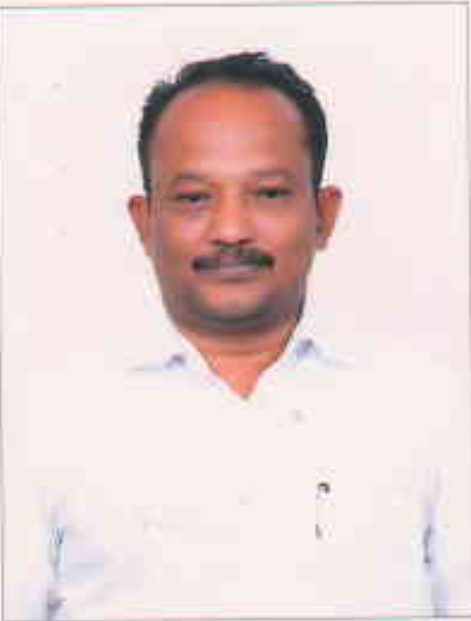 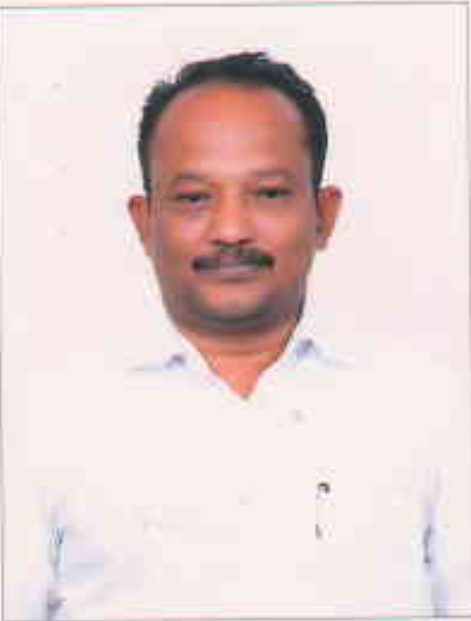 Faculty Name			:	Dr. N. MANOHARAN		Designation			: 	Assistant  ProfessorPEN           			:		619619Department			:	Tamil Is HOD                  		:	NoPermanent Address		: 	Sashvatham H , Nombikode, Elappully Po Palakkad 6786222Contact Number		: 	9495838234Email				: 	manotamil2011@gmail.comExperience Details		:	 14 years in collegiate education  Educational qualificationsBroad Area of Research		:  Tamil  Language and Literature Publications (Newest first)1.Sanga Ilakakkiyam Malayala Mozhipeyarppukal  in Aayvuchudar  Internation Multy Disciplinary Journal January 2020 ISSN 2581-59382. Velliveethiyar  IJLCA  Vol 3 Issue 1 January March 2017 ISSN 2394-6385 (print) 2394-6393 (online03.Books/ Chapters Published       1. Translation works Malayalam to Tamil ഈന്ത്യന്‍ സാഹിത്യ സിദ്ധാന്തം പ്രസക്തിയും സാദ്ധ്യതയും  കെ. അയ്യപ്പപണിക്കര്‍ - இந்திய இலக்கியக் கோட்பாடுகள் - சூழல் பொருத்தம்.The book  awarded as best translation work of 2013 by Nalli Thisai Ettum Translation Award with an entitle of BHASHA BHOOSHAN English to Tamil Educational Thought in  Ancient Tamil Literature – Rev. Xavier Thaninayakam -  பழந்தமிழ் இலக்கியங்களில் கல்விக் சிந்தனைகள் –  Published by IITS, Chennai. Paper PresentationsAreas Of Interest :Translation Field of Research :Tamil Language and literatureTranslation Studies Research Projects and Grants	Research Guideship DetailsNumber of students registered for Ph D	:	 Four – On going  :  Co Guiding  3Number of students awarded		: 	Nil Seminars / Workshops Organized   		Nil Professional Appointments (Such as Chairman, Director etc)Recognition and AwardsAcademic & Administrative Responsibilities Member in Examination CommitteeMember in Library CommitteeAny Other Details to Specify: Nil Dr. N. ManoharanCourseUniversity/ InstitutionYear of PassUGUniversity of Calicut 1991PGUniversity of Calicut 1993M PhilBharathiar University , Coimbatore 1998Ph DUniversity of Calicut 2016PostdocNil Others (Specify)B.Ed Kerala University 1995Sl NoTitle of paperName of ConferenceDate12Sl NoTitleFunding AgencyAmount SanctionedYear 1Studies on Manimekalai and An Annotated Bibliography UGC1,50,00020152Malayalam Translations of Tamil Classical Literature : History and Method of Translation CICT , Chennai2,00,0002018Sl NoName of the ProgrammeVenueDate12Sl NoPositionName of Institution/BodyDate/Year1Chair person PGBS Tamil Univers University of Calicut 20202Member PGBS Tamil Mahathma Gandhi University, Kottayam20213Member in BOS Tamil - UGRamakrishna Mission Arts & Science College, Coimbatore2022Sl NoName of AwardAgencyYear1Bhashabhooshan – Best Translation 2013Nalli – Thisai Ettum20132